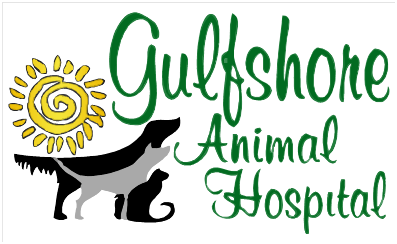 Thank you for giving us the opportunity to care for your pet.  Please help us meet your expectations better by taking a moment to share some important information we will use to provide quality medical care for your pets today and in the future.PLEASE PRINT IN ALL SPACES.CLIENT’S NAME________________________________   SPOUSE/OTHER__________________________________ADDRESS ________________________________________________________________    Apt #__________________(To insure proper identification, please print your home’s entire physical address)CITY_______________________________________________  STATE________________   ZIP __________________ALTERNATE/ SEASONAL ADDRESS _________________________________________________________________HOME PHONE________________________    CELL____________________    FAX ____________________________EMAIL ADDRESS__________________________________________________________________________________   EMPLOYER_________________________________________________  WORK PHONE________________________SPOUSE/OTHER EMPLOYER_________________________________  WORK PHONE________________________Emergency Contact ______________________________  Emergency Contact Phone Number_____________________We will gladly prepare a written estimate if you desire (please ask our doctor or technician).  This will be important to you since ALL PROFESSIONAL FEES ARE DUE AT THE TIME SERVICES ARE RENDERED.  Any account 30 days or more past due will be assessed a monthly interest charge of 1 ½% of the unpaid balance with the minimum fee of $4.75.  Additionally, you agree to reimburse us the fees of any collection agency, which may be based on a percentage at a maximum of 30% of the debt, and all costs, and expenses, including reasonable attorneys’ fees, we incur in such collection efforts.  Please note, there will be a $25.00 service charge for any check returned unpaid.Driver’s License #________________________________________________________  	State Issued __________________________To prevent the spread of infectious diseases, all hospitalized and boarded patients must be current on all vaccines and free from internal and external parasites.Signature of Responsible Agent for Pet(s)___________________________________________Date _______________Name and Phone Number of all previous and/or seasonal veterinarian________________________________________________________________________________________________________________________________How Did you find us?_____  Referral from client :  Client Name:____________________________________________________________________________  Referral: unknown name		                _____  Other vet:_________________________________________________	_____  Location: drive by		        	  _____  Rescue organization: ____________________________________________  Employee				  _____  Internet_____  Phone Book				  _____  Other:____________________________________________________Patient Information: (continue on back of paper if needed)CatDogOtherPet’s NameD.O.B.Sex?Spayed/neutered?Pet Breed and Color